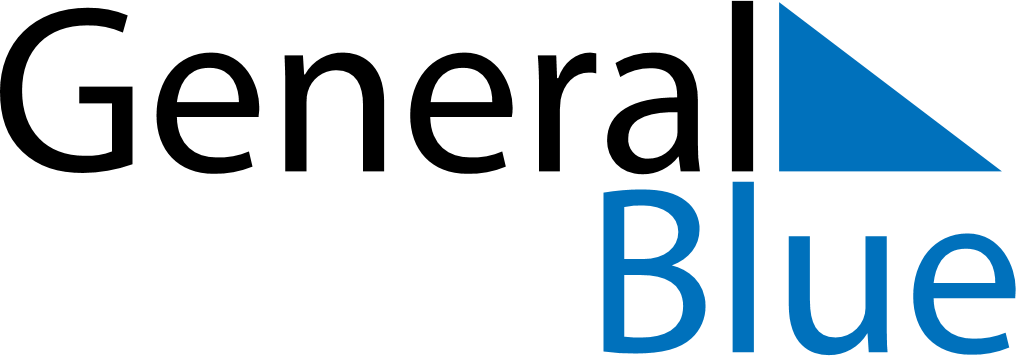 November 2021November 2021November 2021November 2021BangladeshBangladeshBangladeshMondayTuesdayWednesdayThursdayFridaySaturdaySaturdaySunday12345667891011121313141516171819202021Armed Forces Day22232425262727282930